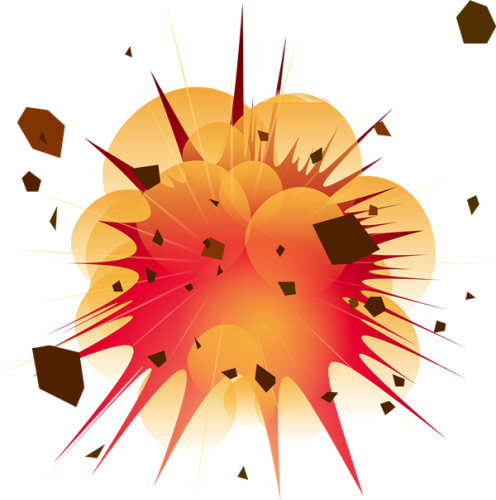 Bibel aufschlagen: Bibelstelle, welche Gruppe ist schneller? 2 Korinther 3,3Gewinn CHF 200Zu zwei mit jeweils einer Hand einen Schuh binden. Welche Gruppe ist schneller?Gewinn CHF 200Luftballon möglichst groß aufblasen (alle, größter zählt)Gewinn CHF 300Luftballon auf dem Schoß eines Spielers. Der andere Spieler muss sich darauf setzen, sodass der Ballon platzt. Welche Gruppe ist schneller?
Gewinn CHF 300Tennisball wird unters Kinn geklemmt und auf diese Weise durch die Mannschaft gereicht. Welche Gruppe ist schneller?Gewinn CHF 350Findet 3 Worte, die mit "nf" enden! (Senf, Hanf, Genf, fünf)Gewinn CHF 300Zwei Gruppen müssen auf Kommando verschiedene Gegenstände möglichst schnell besorgenGrashalm, Wasser, TischtennisballGewinn CHF 400Würfeln, höhere HausnummerGewinn CHF 2001 Runde nichts sprechen.Gewinn CHF 500Welche Gruppe ist schneller ums Lagerhaus geranntGewinn CHF 1 000Auf einem Teller wird Mehl aufgehäuft. Mit einem Löffel im Mund muss das Mehl in ein Glas gebracht werden. Wer hat nach 1 min. mehr?Gewinn CHF 750Mit den Füßen einen Text schreiben: Der Hase sitzt im Gras.Gewinn CHF 1 000Stühle transportieren ohne die Hände und ohne den Boden zu berühren (2 aus jedem Team). Wer bringt den Stuhl schneller ans Ziel?Gewinn CHF 1 000ArmdrückenGewinn CHF 500Ball an die Wand und zurückGewinn CHF 500Wer zuerst lacht.Gewinn CHF 300Mumie mit KlopapierGewinn CHF 1 500Zwei Personen sitzen sich etwa 2 Meter gegenüber. Der eine diktiert dem anderen einen Text, den dieser aufschreibt. Dazwischen befindet sich die gegnerische Mannschaft die durch lautes Brüllen versucht, dass der Schreiber nichts versteht. Anschließend Wechsel. Welche Mannschaft hat die meisten Wörter richtig aufgeschrieben?  CHF 750Eine Zeitung liegt am Boden. Aus angemessener Entfernung muss nun eine Münze auf die Zeitung geworfen werden, so dass die Münze auch auf der Zeitung liegen bleibt. CHF 500Jede Gruppe bekommt 2 Zeitungsblätter, der erste stellt sich auf das l. Blatt, legt das 2. Blatt vor sich und stellt sich auf dieses, l. Blatt vor das 2. legen und drauf treten -jeweils mit beiden Füßen- wer als erstes am Ziel ist, läuft zurück zur Gruppe und die zweite Person macht dasselbeCHF 1 5002 Spieler bekommen die Augen verbunden. Jeder bekommt eine Zeitung als „Schläger“ und muss nun versuchen den anderen damit zu treffen. Als Spielfeld eignet sich ein Tisch, den jeder der beiden immer mit den Händen berühren muss.
CHF 1 000Ihr macht Urlaub am Lago Maggiore. Und setzt deshalb eine Runde aus.Ihr besichtigt die Stadt Lugano und setzt deshalb eine Runde aus.Ihr macht einen Tagesausflug zum Zugersee und setzt deshalb eine Runde aus.